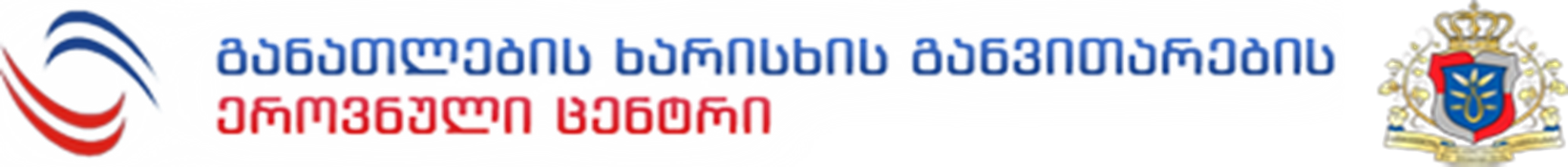 პროფესიული საგანმანათლებლო პროგრამის ჩარჩო დოკუმენტის შემუშავების გზამკვლევისასწავლო გარემოს მოდელებისასწავლო გარემო - იგი განსაზღვრავს სწავლების პროცესის განხორციელებისთვის საჭირო სასწავლო სივრცის ტიპს. არსებობს სასწავლო გარემოს სამი მოდელი: A, B და C.A სასწავლო გარემოს მოდელი,  ეს არის სასწავლო სივრცე შენობის შიგნით, თეორიული მეცადინეობებისა და ჯგუფური მუშაობისთვის, რომელიც არ საჭიროებს განსაკუთრებულ ტექნიკურ აღჭურვას.  A სასწავლო გარემოში განთავსებულია  მაგიდები, სკამები, დაფა, კომპიუტერი მასწავლებლისთვის და სადემონსტრაციო საშუალებები. შესაძლებელია პროფესიულ სტუდენტთა/მსმენელთა ადგილების(მაგიდების, სკამების) ნებისმიერი განლაგება. (იხ. სურათი N1)სურათი N1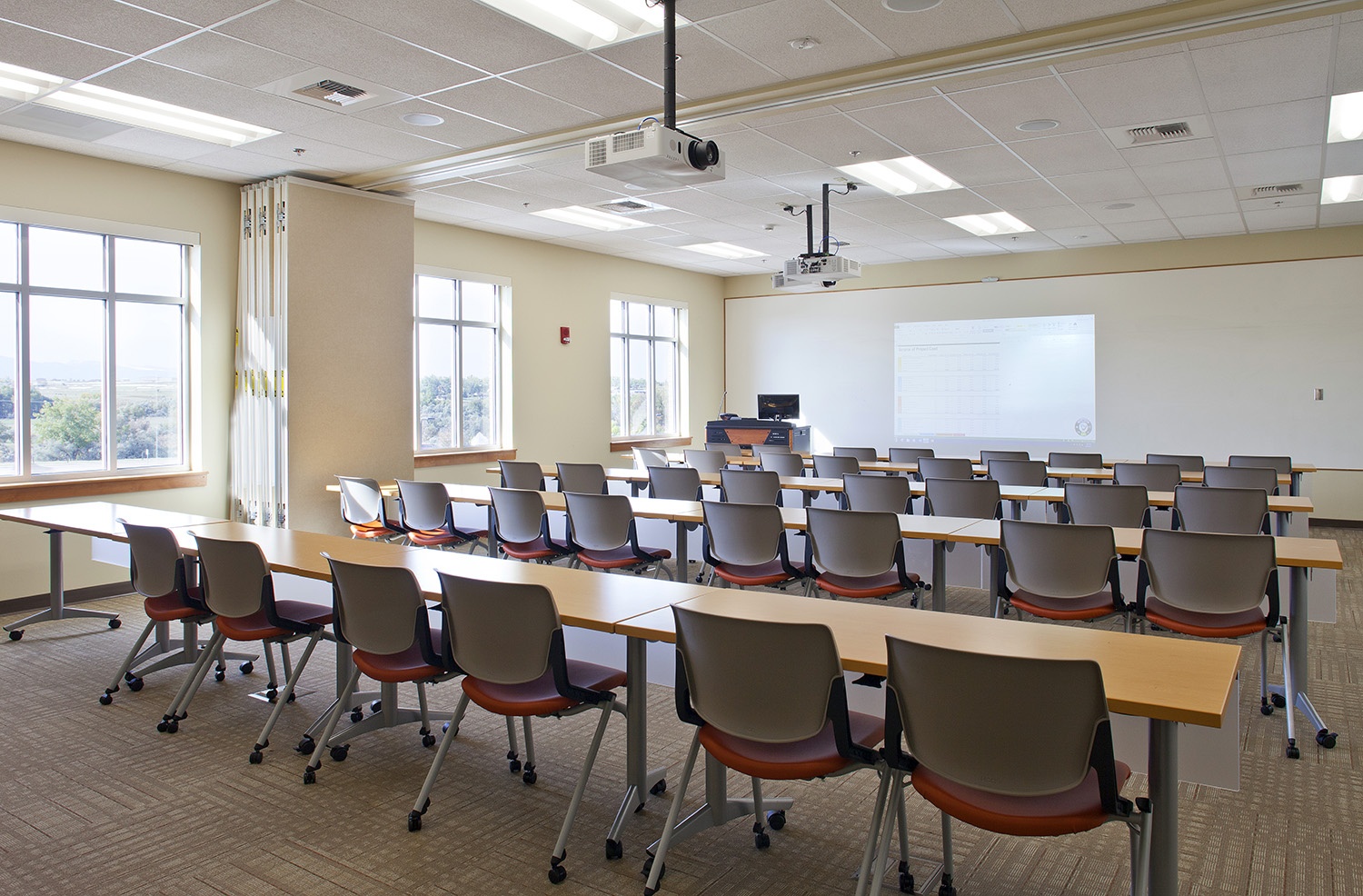 B სასწავლო გარემოს მოდელი არის სასწავლო სივრცე შენობის შიგნით, კომპიუტერული აუდიტორია, სადაც თითოეული პროფესიული სტუდენტი/მსმენელისთვის, ისევე როგორც მასწავლებლისთვის, განთავსებულია კომპიუტერები, ასევე სადემონსტრაციო საშუალებები და დაფა.  B გარემოში შესაძლებელია პროფესიულ სტუდენტთა/მსმენელთა ადგილების (მაგიდების, სკამების) ნებისმიერი განლაგება. (იხ. სურათი N2)სურათი N2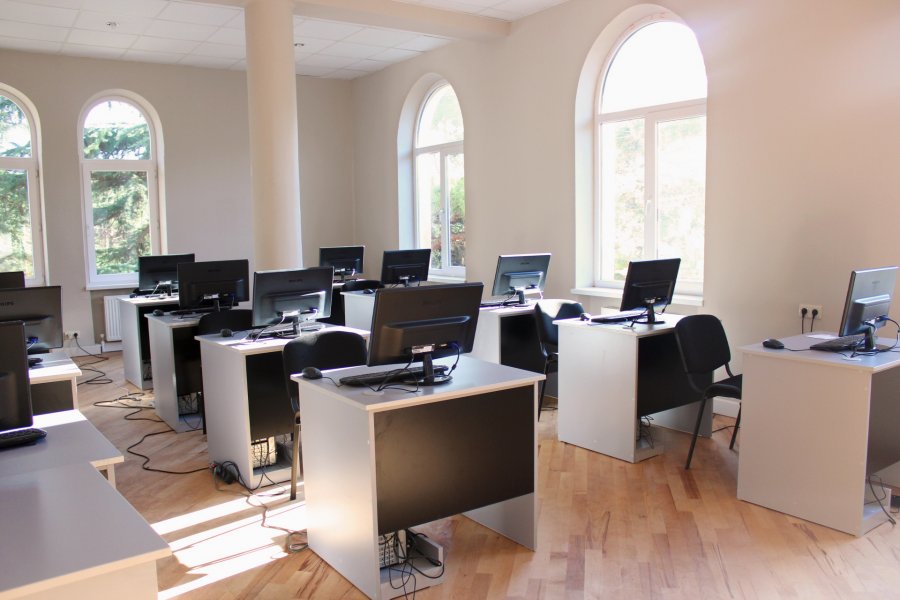 A და B  სასწავლო გარემოს მოდელების აღწერილობები დამტკიცებულია ცენტრის დირექტორის ბრძანებით, შესაბამისად მასში შინაარსობრივი ცვლილებები არ ხორციელდება, A და B სასწავლო გარემოს მოდელები არ გადაგვაქვს მოდულში, ვუთითებთ მხოლოდ იმ გარემოს შესაბამის ლათინური ასოს (A ან B), რომელიც ამ მოდულისთვის არის საჭირო.C სასწავლო გარემოს მოდელი  ეს არის სპეციფიკური სასწავლო გარემო  შენობაში ან/და ცალკე მდგომი შენობა ან/და გარე სივრცე (მიწის ნაკვეთი, საწყობი, ლაბორატორია, სახელოსნო, ავტოსალონი და სხვა), რომელიც საჭიროა კონკრეტული მოდულის განსახორციელებლად. განსხვავებით A და B  სასწავლო გარემოს მოდელებისგან, C სასწავლო გარემოს საჭიროების შემთხვევაში მოდულში უნდა ჩავსვათ C სასწავლო გარემოს  მოდელი, რომელიც  უნდა შეივსოს ინდივიდუალურად, ფასილიტატორის ან მოდულის შემმუშავებელი ჯგუფის მიერ, მოცემულ გარემოს ცხრილში შეგიძლიათ წაშალოთ ის გრაფა, რომელიც თქვენი მოდულისათვის არ არის საჭირო, ხოლო დანარჩენი გრაფები აუცილებლად უნდა  შეავსოთ.მოდულში შესაძლებელია იყოს ორი ან სამი გარემო ერთად, ამ შემთხვევაში ვუთითებთ შესაბამისს ლათინურ ასოებს, მაგ. A და C; ან B და C; ან A, B და C.მინიმალური მატერიალური რესურსი  - ინვენტარი, აღჭურვილობა - ეს გახლავთ სასწავლო გარემოში განსათავსებელი ინვენტარისა და აღჭურვილობის ჩამონათვალი. თითოეული სასწავლო გარემო (A,B,C) შეიძლება მოიცავდეს ინდივიდუალურ საჭიროებებს.A გარემოში განსათავსებელი ინვენტარის მინიმალური რაოდენობა და ჩამონათვალი დადგენილია, შესაბამისად მოდულის შემუშავებისას მას უცვლელად გადაიტანთ. (იხ. დანართი N2) თუმცა არსებობს გამონაკლისი შემთხვევა - A გარემოში შესაძლებელია დამატებით განვათავსოთ ისეთი ინვენტარი, რომელიც არ მოითხოვს განსაკუთრებულ სივრცეს და შესაძლებელია A აუდიტორიაში მისი განთავსება, ასეთებია მაგ. როიალი, გიტარა - ამ შემთხვევაში გარემოს ცხრილს დავუმატებთ ველს და ჩავწერთ კონკრეტულ ინვენტარს, სხვა შემთხვევაში (როგორც დასაწყისში აღვნიშნეთ) ცხრილის შინაარსსა და წყობას არ შევცვლით.B გარემოში განსათავსებელი ინვენტარის მინიმალური რაოდენობა და ჩამონათვალი დადგენილია, შესაბამისად მოდულის შემუშავებისას მას უცვლელად გადაიტანთ, (იხ. დანართი N2) მხოლოდ კომპიუტერის გრაფაში, ფრჩხილებში მიუთითეთ კომპიუტერის მინიმალური მახასიათებელი, რომელიც საჭიროა კონკრეტული მოდულის განსახორციელებლად.           B გარემოში სხვა აღჭურვილობა არ ემატება, გარდა ისეთი აღჭურვილობისა, რომელიც კავშირშია კომპიუტერთან (მაგ: დინამიკები, მიკროფონი, ვიდეოთვალი და სხვა მსგავსი ტიპის).C გარემოს შემთხვევაში საჭიროა ცარიელი ცხრილის - „C გარემოს ინვენტარის“ შევსება  იმ ინვენტარითა და აღჭურვილობით, რომელიც საჭიროა მოდულით გაწერილი სწავლის შედეგების მიღწევისათვის.  ინვენტარი, აღჭურვილობა ან/და მისი ნაწილი შესაძლებელია დაწესებულებას საკუთრებაში არ ჰქონდეს სრულად და მისი ნაწილი იყოს პრაქტიკის/საწარმოო ობიექტზე. მიუხედავად ამისა მოდულში უნდა იყოს მატერიალური რესურსის სრული ჩამონათვალი და მინიშნებული თუ რომელი რესურსია საჭირო დაწესებულებაში და რომელი პრაქტიკის/საწარმოო ობიექტზე.ინვენტარისა და აღჭურვილობის ჩამონათვალის დროს უნდა გაიწეროს მათი რაოდენობა და საზომი ერთეული.აღჭურვილობის, ინვენტარის რაოდენობისა და საზომი ერთეულის განსაზღვრისას ყურადღება უნდა  მიაქციოთ ვისზე ან რაზეა გასათვლელი - პროფესიულ სტუდენტზე/მსმენელზე, სასწავლო გარემოზე თუ ჯგუფზე.რაოდენობა ერთ პროფესიულ სტუდენტზე - ამ შემთხვევაში ერთ სტუდენტზე უნდა განვსაზღვროთ ისეთი ინვენტარი და აღჭურვილობა, რომელიც აუცილებელ პირობას წარმოადგენს თითოეული სტუდენტი/მსმენელისათვის სწავლის შედეგების მისაღწევად.მატერიალური რესურსი  - მასალა და ნედლეულიმასალა და  ნედლეული  არის ის ხარჯვადი პროდუქტი, რომელიც ყოველი ახალი ჯგუფის მიღებისას, დაწესებულებამ  უნდა შეიძინოს. მაგ: მარკერი, ფანქარი, ქაღალდი, ერთჯერადი მოხმარების ნივთები  და სხვა.ხარჯვად მასალად ითვლება პირადი დაცვის საშუალებები (ხელთათმანი, ხალათი, სპეციალური ფეხსაცმელი, ქუდი და სხვა), რომელიც უნდა  მიუთითოთ მასალებისა და ნედლეულის ცხრილში.ასევე ცხრილში უნდა განისაზღვროს მათი რაოდენობა და საზომი ერთეული.მასალისა და ნედლეულის რაოდენობისა და საზომი ერთეულის განსაზღვრისას ყურადღება უნდა  მიაქციოთ ვისზე ან რაზეა გასათვლელი - პროფესიულ სტუდენტზე/მსმენელზე, სასწავლო გარემოზე თუ ჯგუფზე.პროფესიულ სტუდენტზე/მსმენელზე გათვლილი პროდუქტი ყოველ პროფესიულ სტუდენტს/მსმენელს უნდა ჰქონდეს (მაგ: ინსტრუმენტები, იარაღები და სამარჯვები,  კალკულატორი, ინდივიდუალური კომპიუტერი და სხვა.) მოდულის განხორციელებისას.ჯგუფზე  ან სასწავლო გარემოზე იწერება ისეთ  შემთხვევაში, როდესაც პროდუქტი ჯგუფისათვის ან სასწავლო გარემოსთვის არის განსაზღვრული. ეს შესაძლოა იყოს დემონსტრირების ციფრული საშუალება, ბეწვა ხერხი, გენერატორი და სხვა.რაოდენობა ერთ პროფესიულ სტუდენტზე - ამ შემთხვევაში ერთ პროფესიულ სტუდენტზე/მსმენელზე უნდა განვსაზღვროთ ისეთი მასალა და ნედლეული, რომელიც აუცილებელ პირობას წარმოადგენს თითოეული პროფესიული სტუდენტი/მსმენელისათვის სწავლის შედეგების მისაღწევად.მაგალითის სახით წარმოგიდგენთ მოდულს „პაციენტის მოვლა“  და მასში გაწერილ მატერიალურ რესურს. (იხ. მაგალითი N1)მაგალითი N1მოდული1. ზოგადი ინფორმაცია2.   სტანდარტული ჩანაწერები3.4. სასწავლო გარემო და მინიმალური მატერიალური რესურსი  - ინვენტარი, აღჭურვილობასასწავლო გარემოს მოდელი - A და CA  გარემოს მინიმალური მატერიალური რესურსი - ინვენტარი, აღჭურვილობა3.5. მინიმალური მატერიალური რესურსი  - მასალა და ნედლეულიმაგალითის სახით წარმოგიდგენთ მოდულს „ხმის ჩაწერა და მონტაჟი“  და მასში გაწერილ მატერიალურ რესურს. (იხ. მაგალითი N2)მაგალითი N2მოდული1.ზოგადი ინფორმაცია2. სტანდარტული ჩანაწერები3.4. სასწავლო გარემო და მინიმალური მატერიალური რესურსი - ინვენტარი, აღჭურვილობასასწავლო გარემოს მოდელი - A და B A  გარემოს მინიმალური მატერიალური რესურსი - ინვენტარი, აღჭურვილობაB  გარემოს მინიმალური მატერიალური რესურსი - ინვენტარი, აღჭურვილობა 3.5. მინიმალური მატერიალური რესურსი -  მასალა და ნედლეულისარეგისტრაციო ნომერი: 0910506სახელწოდება:პაციენტის მოვლაგამოქვეყნების/ცვლილების თარიღი:პროფესიული განათლების დონესთან შესაბამისობა:მესამემოცულობა კრედიტებში:4მოდულზე დაშვების წინაპირობა: საბაზო განათლებამოდული: ჰიგიენა და ინფენქციის კონტროლიმოდულის აღწერა:მოდულის დასრულების შემდეგ პირს შეუძლია:პაციენტის მოვლის საჭიროებების განსაზღვრა  და  მასზე დაკვირვება, პაციენტის მოვლა ყოველდღიური ცხოვრების აქტიურობების მიხედვით და კინესთეტიკის ელემენტების გათვალისწინება მოვლაში. პრევენციული ღონისძიებების ჩატარება გართულებების თავიდან აცილების მიზნით     სწავლის შედეგებიშესრულების კრიტერიუმებიკომპეტენციის პარამეტრების ფარგლები
შეფასების მიმართულება1. პაციენტის მოვლის საჭიროებების აღწერა1. დავალების შესაბამისად ჩამოთვლის პაციენტის მოვლის საჭიროებებს;2. დავალების შესაბამისად  აფასებს მოვლის ამოცანების მნიშვნელობას;3. დავალების შესაბამისად აღწერს მოვლის ექვს საფეხურიან  მოდელს;4.ყოველდღიური ცხოვრების აქტიურობების გათვალისწინებით ადგენს მოვლის გეგმას.ექვს საფეხურიანი  მოდელი -1.ინფორმაციის შეგროვება;2.ავადმყოფის რესურსებისა და პრობლემების შეფასება;3.მოვლის მიზნის დასახვა;4.მოვლითი ღონისძიებების დაგეგმვა;5.მოვლითი ღონისძიებების შესრულება;6.მოვლითი პროცესის შეფასება.ყოველდღიური აქტიურობები - ძილი და სიფხიზლე; მოძრაობა; ჰიგიენა;კვება; გამოყოფაპრაქტიკული დავალება2. პაციენტზე დაკვირვება1.პაციენტის მდგომარეობიდან გამომდინარე აღწერს ავადმყოფზე დეტალური  დაკვირვებისა და გამოყენებითი დაკვირვების  მნიშვნელობას; 2. პაციენტის დეტალური და გამოყენებითი დაკვირვების  საფუძველზე ადგენს პაციენტის მოვლის გეგმას; 3. დაკვირვების საფუძველზე სწორად აღწერს კანის მდგომარეობას და კანზე არსებულ წარმონაქმნებს.4. დავალების შესაბამისად სწორად აწარმოებს შესაბამის დოკუმენტაციას;5. ეთიკის ნორმების დაცვით აწვდის ზეპირ და წერილობით ინფორმაციას სპეციალისტებსა და არასპეციალისტებს;6. დავალების შესაბამისად იყენებს ლათინურ ტერმინოლოგიას.დეტალური დაკვირვება: კანი და კანის დანამატები, სასიცოცხლო მაჩვენებლები, ცნობიერება, გამონაყოფები, ფიზიკური მონაცემები, მადა, ძილი, სუნი, ტკივილიგამოყენებითი დაკვირვება:პროფილაქტიკური ღონისძიებების  საფუძველი, მედიკამენტების არასასურველი მოქმედება, დაავადება და მდგომარეობა  კანის მდგომარეობა და კანზე არსებული წარმონაქმნები - გამონაყარი, უხეში ნაწიბურები, ხალები, ექსკორიაზები, კელოიდები, თმიანი ნაწილები, ლოკალური სოკოვანი უბნები, ჰიპერემიული უბნები, ნაწოლები;ინფორმაცია -პაციენტის საერთო მდგომარეობის შესახებ;დაგეგმილი მოვლითი ღონისძიებების შესახებ;მოსალოდნელი გართულებების შესახებ;ჩატარებული მოვლითი პროცედურების შესახებ; რეკომენდაციების შესახებ.პრაქტიკული დავალება 3. პაციენტის მოვლა ყოველდღიური ცხოვრების აქტიურობების მიხედვით 1. პაციენტის ინდივიდუალური თავისებურებების  გათვალისწინებით სწორად განსაზღვრავს პაციენტის დამოუკიდებლობის ხარისხს;2. დამოუკიდებლობის ხარისხის გათვალისწინებით ადგენს პაციენტის მოვლის გეგმას;3. ჰიგიენური ნორმების დაცვით ახორციელებს პაციენტის დამოუკიდებლიბის ხარისხიდან გამომდინარე მოვლას;4. დამოუკიდებლობის ხარისხის გათვალისწინებით ანხორციელებს მოვლას ყოველდღიური აქტიურობების გასაუმჯობესებლად;  5. დავალების შესაბამისად/პაციენტის მოვლისთვის იცავს ქრონომეტრაჟს და ითვა ლისწინებს პაციენტის ფიზიკურ მდგომარეობას;6. მოთხოვნის შესაბამისად აწარმოებს შესაბამის დოკუმენტაციას;7. ეთიკის ნორმების დაცვით აწვდის ზეპირ და წერილობით ინფორმაციას სპეციალისტებსა და არასპეციალისტებს;8. დავალების შესაბამისად იყენებს ლათინურ ტერმინოლოგიას.პაციენტის ინდივიდუალური  თავისებურებები -მენტალური მდგომარეობა,ფსიქო-ემოციური მდგომარეობა,კოგნიტური მდგომარეობა,ეთნიკური და რელიგიური თავისებურებები,ასაკისოციალური გარემო.ყოველდღიური აქტიურობები - ძილი და სიფხიზლემოძრაობაჰიგიენაკვებაგამოყოფაფიზიკურ მდგომარეობა - მწოლიარე, მჯდომარე, მოსიარულე, ცნობიერი მდგომარეობა, არაცნობიერი მდგომარეობაინფორმაცია -პაციენტის საერთო მდგომარეობის შესახებ;დაგეგმილი მოვლითი ღონისძიებების შესახებ;მოსალოდნელი გართულებების შესახებ;ჩატარებული მოვლითი პროცედურების შესახებ; რეკომენდაციების შესახებ.პრაქტიკული დავალება დაკვირვებით4. პრევენციული ღონისძიებების ჩატარება გართულებების თავიდან აცილების მიზნით1. დავალების შესაბამისად/პაციენტის მდგომარეობის მიხედვით სწორად ახასიათებს მოსალოდნელ გართულებებს; 2. პაციენტის ინდივიდუალური თავისებურებების  გათვალისწინებით ასახელებს გართულებების აღმოცენების შესაძლო მიზეზებს;3. პაციენტის მდგომარეობის მიხედვით სწორად გეგმავს პრევენციულ ღონისძიებებს;4. ჰიგიენური ნორმების დაცვით ასრულებს პრევენციულ ღონისძიებებს;5. პაციენტის მდგომარეობიდან გამომდინარე სწორად ამოიცნობს მოსალოდნელი გართულების სიმპტომატიკას;6. ეთიკის წესების დაცვით აწვდის წერილობით და ზეპირ ინფორმაციას სპეციალისტებსა და არასპეციალისტებს;7. მოთხოვნის შესაბამისად აწარმოებს შესაბამის დოკუმენტაციას;8. დავალების შესაბამისად იყენებს ლათინურ ტერმინოლოგიას.პაციენტის მდგომარეობა -დაავადების მიმდინარეობა;პაციენტის მობილობის ხარისხი;დაავადების სიმძიმე;მოსალოდნელი გართულებები - 1.ნაწოლი;2.პნევმონია;3.კონტრაქტურა;4.თრომბოზი;5.პირის ღრუს სოკოვანი დაავადება;6.ყაბზობა;7.ცისტიტი;8.პაციენტის დაცემა.პაციენტის ინდივიდუალური  თავისებურებები -მენტალური მდგომარეობა,ფსიქო-ემოციური მდგომარეობა,კოგნიტური მდგომარეობა,ეთნიკური და რელიგიური თავისებურებები,ასაკი,სოციალური გარემო.ინფორმაცია -პაციენტის საერთო მდგომარეობის შესახებ;დაგეგმილი მოვლითი ღონისძიებების შესახებ;მოსალოდნელი გართულებების შესახებ;ჩატარებული მოვლითი პროცედურების შესახებ;რეკომენდაციების შესახებ.პრაქტიკული დავალება დაკვირვებით5. კინესთეტიკის ელემენტების გათვალისწინება მოვლაში1. მოვლითი ღონისძიებებიდან გამომდინარე ახასიათებს როგორც საკუთარ, ასევე მოსავლელი პირის მოძრაობებს;2. პაციენტის  უნარების ათვისებისათვის ახასიათებს სწორი მოძრაობის საჭიროებას;3. პაციენტის მობილიზაციისას დავალების შესაბამისად/პაციენტის ზოგადი  მდგომარეობის გათვალისწინებით    იყენებს კინესტეთიკის ელემენტებს;4. კინესთეტიკის საფუძვლების გათვალისწინებით ახორციელებს ქმედებებს, რომლებიც მომვლელისთვის ნაკლებად დამტვირთელია;5. ეთიკის წესების დაცვით აწვდის წერილობით და ზეპირ ინფორმაციას სპეციალისტებსა და არასპეციალისტებს;7. მოთხოვნის შესაბამისად აწარმოებს შესაბამის დოკუმენტაციას;8. დავალების შესაბამისად იყენებს ლათინურ ტერმინოლოგიას.ინფორმაცია -პაციენტის საერთო მდგომარეობის შესახებ;დაგეგმილი მოვლითი ღონისძიებების შესახებ;მოსალოდნელი გართულებების შესახებ;ჩატარებული მოვლითი პროცედურების შესახებ; რეკომენდაციების შესახებ.პრაქტიკული დავალება დაკვირვებით A გარემოA გარემოსაჭიროებსსაჭიროებსსაჭიროებსსაჭიროებს№დასახელებარაოდენობარაოდენობასაზომი ერთეულიპროფესიულ სტუდენტზე/ სასწავლო გარემოზე/ჯგუფზეპროფესიული სტუდენტის საკლასო სამუშაო ადგილი (მაგიდა და სკამი)11კომპლექტიპროფესიულ  სტუდენტზეპროფესიული მასწავლებლის სამუშაო ადგილი (მაგიდა და სკამი)11კომპლექტისასწავლო გარემოზეკომპიუტერი11კომპლექტისასწავლო გარემოზედაფა11ცალისასწავლო გარემოზეპროექტორი-დემონსტრირების ციფრული საშუალება11ცალისასწავლო გარემოზეთემატური თვალსაჩინოებები11კომპლექტისასწავლო გარემოზეპრაქტიკული- C გარემოC  გარემოს მინიმალური მატერიალური რესურსი - ინვენტარი, აღჭურვილობაპრაქტიკული- C გარემოC  გარემოს მინიმალური მატერიალური რესურსი - ინვენტარი, აღჭურვილობაპრაქტიკული- C გარემოC  გარემოს მინიმალური მატერიალური რესურსი - ინვენტარი, აღჭურვილობაპრაქტიკული- C გარემოC  გარემოს მინიმალური მატერიალური რესურსი - ინვენტარი, აღჭურვილობაპრაქტიკული- C გარემოC  გარემოს მინიმალური მატერიალური რესურსი - ინვენტარი, აღჭურვილობაპრაქტიკული- C გარემოC  გარემოს მინიმალური მატერიალური რესურსი - ინვენტარი, აღჭურვილობაC გარემოC გარემოC გარემოსაჭიროებსსაჭიროებსსაჭიროებს№დასახელებარაოდენობასაზომი ერთეულიპროფესიულ სტუდენტზე /სასწავლო ოთახზე/ჯგუფზეარტერიული წნევის გასაზომი აპარატი2ცალისასწავლო გარემოზეფონედოსკოპი2 ცალისასწავლო გარემოზესამედიცინო თერმომეტრი4 ცალისასწავლო გარემოზეფუნქციური საწოლი1ცალისასწავლო გარემოზესამედიცინო ტახტი2 ცალისასწავლო გარემოზებალიშები (სხვადასხვა ზომის)6ცალისასწავლო გარემოზეთასი2 ცალისასწავლო გარემოზეამოსახაპი 1ცალისასწავლო გარემოზემუშამბა (2 მეტრიანი)1ცალისასწავლო გარემოზეპირასახოცის ქისა1ცალისასწავლო გარემოზეშარდის მიმღები (კაცის)1 ცალისასწავლო გარემოზეგანავლის და შარდის მიმღები 1ცალისასწავლო გარემოზეშ.შ.მ. პირის ეტლი1ცალისასწავლო გარემოზეყავარჯენი4ცალისასწავლო გარემოზეჭოჭინა1ცალისასწავლო გარემოზეპინცეტი4ცალისასწავლო გარემოზეოყნის კომპლექტი (სტანდარტული)1ცალისასწავლო გარემოზეპირახოცი (პატარა)1ცალისასწავლო გარემოზეპირახოცი (საშუალო)1ცალისასწავლო გარემოზეპირახოცი (დიდი)1ცალისასწავლო გარემოზეჭიქა (200 მლ-იანი)4ცალისასწავლო გარემოზეკოვზი (ჩაის, დესერტის, სუფრის)4 კომპლექტისასწავლო გარემოზეჩანგალი4 ცალისასწავლო გარემოზეთეფში4 ცალისასწავლო გარემოზესათლი2 ცალისასწავლო გარემოზესასწავლო მანეკენი1ცალისასწავლო გარემოზეA  გარემოA  გარემოA  გარემოA  გარემოA  გარემო         №დასახელებარაოდენობასაზომი ერთეულიპროფესიულ სტუდენტზე/ სასწავლო გარემოზე/ჯგუფზესაშლელი1ცალიჯგუფზემარკერი ან/და ცარცი1შეკვრაჯგუფზექაღალდი A41შეკვრაჯგუფზეC  გარემოC  გარემოC  გარემოC  გარემოC  გარემო         №დასახელებარაოდენობასაზომი ერთეულიპროფესიულ სტუდენტზე/ სასწავლო გარემოზე/ჯგუფზესამედიცინო სპეცტანსაცმელი 1კომპლექტიპროფესიულ სტუდენტზესაფენი ზომა M4ცალიჯგუფზეერთჯერადი საფენი (ზომა 60x90)4ცალიჯგუფზესამედიცინო ნიღაბი1ცალიპროფესიულ სტუდენტზექირურგიული ქუდი (ერთჯერადი)1ცალიპროფესიულ სტუდენტზეხელთათმანი არასტერილური1წყვილიპროფესიულ სტუდენტზეხელთათმანი სტერილური1წყვილიპროფესიულ სტუდენტზებახილა (ერთჯერადი)1წყვილიპროფესიულ სტუდენტზესადეზინფექციო საშუალებები1კომპლექტიჯგუფზებამბა0,25კგ.ჯგუფზებინტი (14 სმ)4ცალიჯგუფზეშარდის ბუშტის კათეტერი2ცალიჯგუფზენაზოგასტრალური ზონდი2ცალიჯგუფზესაკვები ზონდი2ცალიჯგუფზესაწმენდი და ჰიგიენის საშუალებები (ხელის თხევადი საპონი)0,5ლიტრიჯგუფზესაწმენდი და ჰიგიენის საშუალებები (ხელის საპონი მყარი)2ცალიჯგუფზეკოქტეილის საწრუპი1კომპლექტიჯგუფზესაწმენდი და ჰიგიენის საშუალებები (ხელსახოცები - მშრალი)2პაკეტიჯგუფზესაწმენდი და ჰიგიენის საშუალებები (ხელსახოცები-სველი)2პაკეტიჯგუფზესწავლის შედეგებიშესრულების კრიტერიუმებიკომპეტენციის პარამეტრების ფარგლები
შეფასების მიმართულება1. აუდიო ჩამწერი მოწყობილობების ჩასაწერად მომზადებადავალების (ამოცანის)  შესაბამისად არჩევს მიკროფონის ტიპს;გამართავს „ბუმს“ ან რომელიმე სხვა მიკროფონს;ამოცანის შესაბამისად ამოწმებს ჩამწერი მოწყობილობის ავტონომიურ კვებას და მეხსიერების ბარათის თავისუფალ მოცულობასა და ყურსასმენს; წესების დაცვით აერთებს მიკროფონებს და ჩამწერ კომპონენტებს; რომელიმე სხვა - ნებისმიერი დანიშნულების  დინამიკური ან ელექტრიტული მიკროფონები;პრაქტიკული დავალებადაკვირვებით2. ხმის ჩაწერაამოცანის შესაბამისად არჩევს ადგილს (წერტილს) ხმის ჩასაწერად;მიზანსცენის მოცემულობის თანახმად და მოცემულობის შესაბამისად განსაზღვრავს ხმის ჩაწერის დინამიკურ ან სტატიკურ მდგომარეობას;დავალების შესაბამისად იწერს საკონტროლო (სასინჯ) აუდიო ფაილს;საჭიროების შემთხვევაში აკორექტირებს ხმის ჩაწერის დონეს და ბალანსს; დავალების შესაბამისად იწერს ხმას; სრულადაა ასახული შესრულების კრიტერიუმებშიპრაქტიკული დავალება დაკვირვებით3. ხმის სამონტაჟო პროგრამის მომზადება და მონტაჟი  შესაბამისი წესით სწორად „ხსნის“ სამონტაჟო პროგრამას;ამოცანის და ჩაწერილი ხმის ფორმატის მიხედვით შეარჩევს პროექტის ტექნიკურ პარამეტრებს;დავალების შესაბამისად სწორად არჩევს საჭირო დუბლებს;პროექტის შინაარსისა და ქრონომეტრაჟის გათვალისწინებით თანმიმდევრულად ალაგებს მასალას;მონტაჟის პროცესში სწორად იყენებს აუდიო ფაილების რაობის შესახებ ინფორმაციას დასამონტაჟო პროგრამულ ინსტრუმენტებს;მონტაჟის პროცესში სწორად იყენებს ხმის მონტაჟის „წესებს“;დავალების შესაბამისად აკორექტირებს ვიდეო და აუდიო გადაბმებს;დავალების შესაბამისად არეგულირებს ხმის დონეს.ამოცანის მიხედვით იყენებს აუდიო ეფექტებს;ახდენს აუდიო მასალის სიჩქარის ცვლილებას შინაარსის გათვალისწინებით;აუდიო ფაილების რაობის შესახებ ინფორმაციას და სამონტაჟო პროგრამულ ინსტრუმენტებს  - სამონტაჟო პროგრამა “Sound Forge” საფირმო სახელმძღვანელოს (Scott R. Garridus) “SONY”, The official guide“  მიხედვით:1. MIDI;SMPTE;Transport;Go To;Markers;Zoom;Data;Edit;Real audio;Windows media;MP3.ხმის მონტაჟის „წესები“ -1. „სიცარიელე“;2. „მთავარი ხმა“;3. ჩურჩული;4.განგრძობითი ხმა;5. სიჩუმის ეფექტი;6. ხმოვანი ფონი;7. უწყვეტი ხმა;8. მოულოდნელი „მაღალი“ ხმა;9. ხმის „სიმსხვილე“; მიკროფონთან მიმართებით.პრაქტიკული დავალება დაკვირვებით4. მზა პროდუქტის გამოტანა პროექტიდანამოცანის მიხედვით ირჩევს ფორმატს როგორც მასალის ასევე მზა პროდუქტის შესანახად;განასხვავებს მედია მატარებლებს და იყენებს პროექტის მიხედვით;სრულადაა ასახული შესრულების კრიტერიუმებშიპრაქტიკული დავალება დაკვირვებითA გარემო  A გარემო  საჭიროებსსაჭიროებსსაჭიროებს№დასახელებარაოდენობასაზომი ერთეულიპროფესიულ სტუდენტზე/ სასწავლო გარემოზე/ჯგუფზეპროფესიული სტუდენტის საკლასო სამუშაო ადგილი (მაგიდადა სკამი)1კომპლექტიპროფესიულ  სტუდენტზეპროფესიული მასწავლებლის სამუშაო ადგილი (მაგიდა და სკამი)1კომპლექტისასწავლო გარემოზეკომპიუტერი (მინიმალურიტექნიკურიმონაცემებით: CPU : Core i5-4590 Processor, Memory:  8GB DIMM DDR3  
HDD:  500GB 7200rpm 32MB SATAIII 
Graphic Card: GTX 650 1GB DDR5, 128BIT 
Mainboard: CPU SUPPORTIntel® Core™ i5 LGA 1150 ProcessorSupport Dual Channel DDR3 1600/1333/1066 MHz
2 x DDR3 DIMM Memory SlotPower Supply: 500w
Case, Keyboard, Mouse
CD/DVD rom
Sound Card: on-board integrated/integr. 
Net Card: on-board integrated)1კომპლექტისასწავლო გარემოზედაფა 1ცალისასწავლო გარემოზეპროექტორი-დემონსტრირების ციფრული საშუალება1ცალისასწავლო გარემოზესადემონსტრაციო LCD ტელევიზორი მინიმუმ 55“1ცალისასწავლო გარემოზემეხსიერების ბარათი USB 3, min.  32gb1ცალისასწავლო გარემოზეორი ან მეტ არხიანი ხმის ჩამწერი მოწყობილობა ავტონომიური კვებით4ცალისასწავლო გარემოზემიკროფონის „ბუმი“ სრული კომპლექტი4ცალისასწავლო გარემოზეელექტრიტული სამკერდე მიკროფონი1ცალისასწავლო გარემოზეელექტრიტული ხელის მიკროფონი1ცალისასწავლო გარემოზედინამიკური ხელის მიკროფონი1ცალისასწავლო გარემოზედინამიკური დისტანციური მიკროფონი1ცალისასწავლო გარემოზეელექტრიტული დისტანციური მიკროფონი1ცალისასწავლო გარემოზეB გარემოB გარემოსაჭიროებსსაჭიროებსსაჭიროებს №დასახელებარაოდენობასაზომი ერთეულიპროფესიულ სტუდენტზე/ სასწავლო გარემოზე/ჯგუფზეპროფესიული სტუდენტის საკლასო სამუშაო ადგილი (მაგიდა და სკამი)1კომპლექტიპროფესიულ  სტუდენტზეპროფესიული მასწავლებლის სამუშაო ადგილი (მაგიდა და სკამი)1კომპლექტისასწავლო გარემოზეკომპიუტერი  (მინიმალურიტექნიკურიმონაცემებით: Intel Core i7 4790 Processor
Memory: 16GB (or more) DIMM DDR3  1600 MHz
SSD:  500GB X 2 ცალი
Graphic Card: GTX 750 2GB GDDR5, 128BIT Mainboard: 4 DIMM, Max. 32GB,DDR3 1600/1333 MHz, Dual channel MemoryUSB-3 – 2port Storage: 4 x SATA 6.0 Gb/s, LGA 1150 CPU socketPower Supply: 750w
Case  
Keyboard  
Mouse 
Cooler
CD/DVD rom
Sound Card: on-board integrated/integr. 
Net Card: on-board integrated).1კომპლექტიპროფესიულ  სტუდენტზეკომპიუტერი  (იგივე რაც პროფესიულ სტუდენტს)1კომპლექტისასწავლო გარემოზედაფა 1ცალისასწავლო გარემოზეპროექტორი-დემონსტრირების ციფრული საშუალება1ცალისასწავლო გარემოზესადემონსტრაციო  სტერეო აუდიო სისტემა 20-20000Hz 1ცალისასწავლო გარემოზესტერეო ყურთსასმენი 20-20000Hz1ცალიპროფესიულ  სტუდენტზეგარე მყარი მეხსიერება (მინიმუმ 1Tb)1ცალისასწავლო გარემოზესადემონსტრაციო  LCD  ტელევიზორი  მინიმუმ 55’1ცალისასწავლო გარემოზე“კარტრიდერი”1ცალიპროფესიულ  სტუდენტზეHDMI cable 3-5m1ცალისასწავლო გარემოზეუწყვეტი კვების ბლოკი  (UPS)1ცალიპროფესიულ  სტუდენტზეხმის სამონტაჟო პროგრამა Sound Forge  უახლესი გამოცემა1ცალისასწავლო გარემოზეC  გარემოს მინიმალური მატერიალური რესურსი - ინვენტარი, აღჭურვილობაC  გარემოს მინიმალური მატერიალური რესურსი - ინვენტარი, აღჭურვილობაC გარემო                                                                          არ არის საჭიროA გარემო A გარემო A გარემო A გარემო A გარემო №დასახელებარაოდენობასაზომი ერთეულიპროფესიულ სტუდენტზე/ სასწავლო გარემოზე/ჯგუფზესაშლელი 1 ცალი ჯგუფზე მარკერი ან/და ცარცი 1 შეკვრა ჯგუფზე ქაღალდიA4 1 შეკვრა ჯგუფზე B გარემო B გარემო B გარემო B გარემო B გარემო №დასახელებარაოდენობასაზომი ერთეულიპროფესიულ სტუდენტზე/ სასწავლო გარემოზე/ჯგუფზესაშლელი 1 ცალი ჯგუფზე მარკერი ან/და ცარცი 1 შეკვრა ჯგუფზე ქაღალდიA4 1 შეკვრა ჯგუფზე დისკი CD5ცალიპროფესიულ  სტუდენტზემეხსიერების   SD ბარათი  ( მინიმუმ 16 Gb)1ცალიპროფესიულ  სტუდენტზე